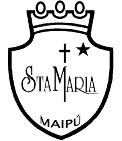 Colegio Santa María de Maipú.Depto. De Lenguaje                                                                                                                                   6º Básico 2020GUIA  N° 14: El CÓMICNombre    _______________________________________________curso:_____fecha:LINK DE LA CLASE:   https://youtu.be/aG7jUiYGhF0INSTRUCCIONESDesarrollo (en tu cuaderno)1. Lee la página 182 de tu libro de estudio y, de forma individual, responde las preguntas 1, 2, 3 y 4. 2. Realiza la actividad “Amplío mi vocabulario” en la página 183 de tu libro. 3. Lee el cómic Chajnantor (páginas 184-191). Cuida que tu lectura sea fluida, respeta la puntuación y la correcta pronunciación de cada palabra, siguiendo el orden de las viñetas. 4. Responde las preguntas 1, 2, 3, 4 y 5 de la sección “Durante tu lectura” (páginas 184, 186, 187, 188 y 190).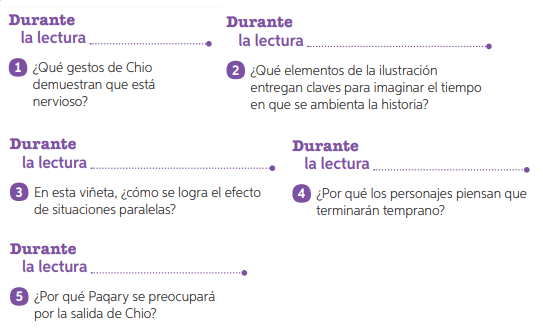 Responde las preguntas de la sección “Leo la imagen” (Pag. 188, 191)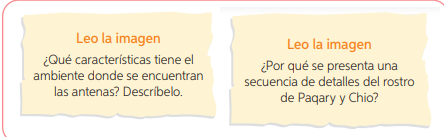 DESPUÉS DE LEER……  Instrucción: Esta actividad deberás realizar en  formulario de classroom.Responde las siguientes preguntas:¿Qué regalos recibe  Paqary tras convertirse en arcante?Una Máscara y un invocador machi Un canalizador de rezos espiritualesUn chocolate y un beso de ChioUna cruz andina y un trompe.¿Quién es Chio?Un tutorUn arcanteUn invocadorUn hacker¿Qué representa la siguiente viñeta? (Pág. 185)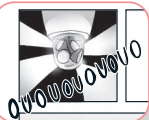 A. Estar atentos a un peligro. B. Atacar a los virus espirituales.C. Salir a hacer el turno de ronda. D. Reunirse con sus equipos.¿Cuál es la misión que tiene todo el grupo?Resguardar las antenas de los ataques.Hackear a los enemigosVigilar el espacioAprender a combatir los virus espirituales.En la primera viñeta la palabra calificada puede ser reemplazada por :EstimadaPreparadaPoderosaApreciada¿Por qué el equipo se debe reunir? Para protegerse de los intrusos. Para luchar contra una amenaza. Para entregarse obsequios. Para felicitar y premiar a Paqary.Según el texto ¿Qué deseaba Supaiqui?Activar la alarma Tener un trompeComer chocolateTomar un descanso¿Qué personajes finalmente eliminaron el virus?Lisenko y SupaiquiPaqary y ChioAnkatu y CodyTodos los integrantes del equipo¿Qué rol tiene en la historia Ankatu?Está a cargo de activar las alarmas.Es el responsable de la base de controlEs un chamanEs el encargado de guardar las armas ¿Por qué Chio sufrió un accidente?Por su valentía ya que quería combatir contra el virusPor su inseguridad ya que nunca había estado en combatePor su imprudencia al salir rápido de la base y no esperar.Por arrogante, quería demostrar que era un experto en combates.Objetivo : OA3Leer y familiarizarse con un amplio repertorio de literatura para aumentar su conocimiento del mundo, desarrollar su imaginación y reconocer su valor social y cultural; por ejemplo: poemas, cuentos folclóricos y de autor, fábulas, leyendas, mitos, novelas, historietas, otros.Para realizar esta guía necesitas:El libro de Lenguaje, si no lo tienes puedes usar la versión online (revisa tu correo institucional fue enviado en PDF) o también revisa la página Mineduc.cl aquí están disponibles los textos escolares de todas las asignaturas.Tu cuaderno de Lenguaje.Realizaras todas las actividades propuestas en tu cuaderno-